Solenidade  Assunção de Nossa Senhora Salmo - Sl 44À vossa direita se encontra a rainha,
com veste esplendente de ouro de Ofir.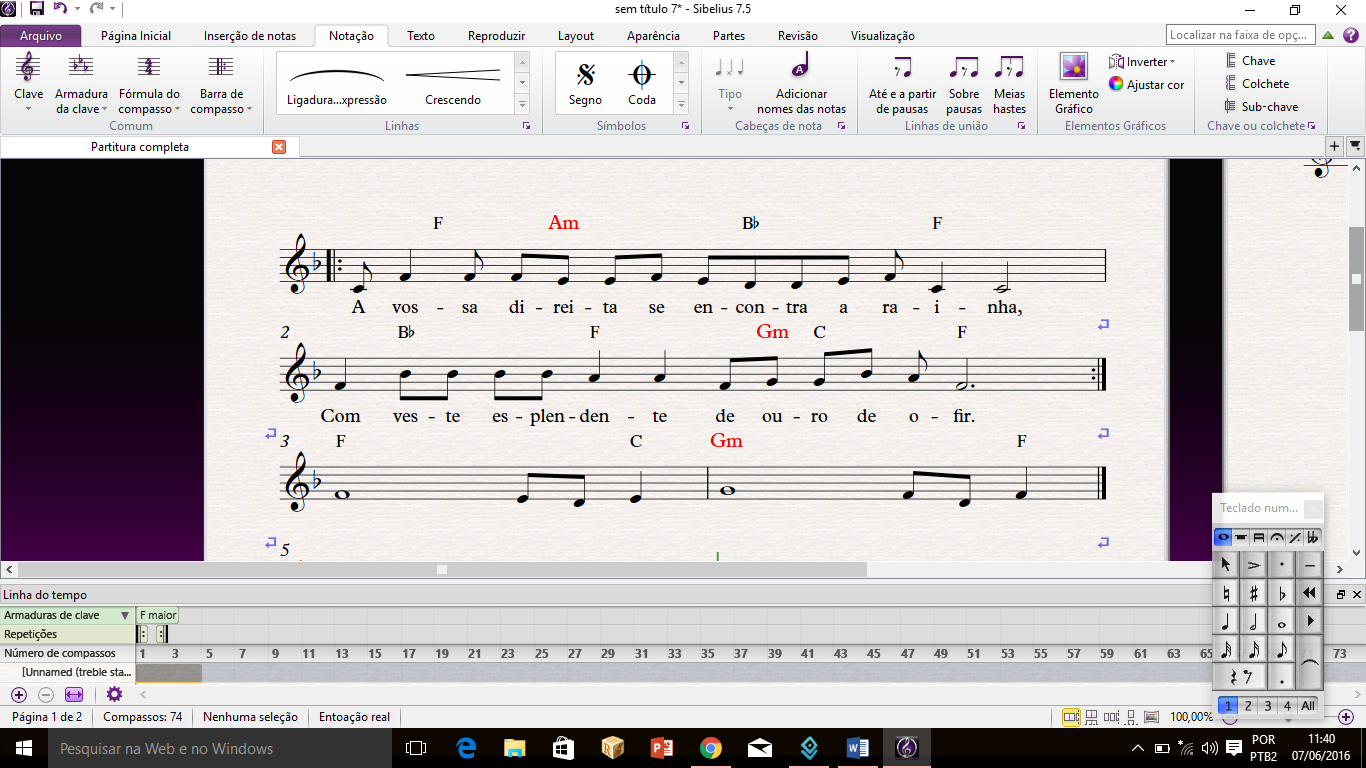 10b As filhas de reis vêm ao vosso encontro,
ce à vossa direita se encontra a rainha 
com veste esplendente de ouro de Ofir.
 
11.Escutai, minha filha, olhai, ouvi isto:
"Esquecei vosso povo e a casa paterna!
12aque o Rei se encante com vossa beleza!
B Prestai-lhe homenagem: é vosso Senhor!
 